Wirral Lifelong Learning, your journey to employment, volunteering or further learning starts here…  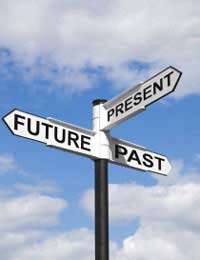 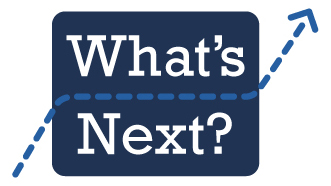 *Indicates Partner Provision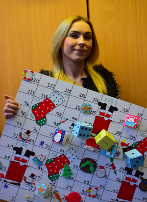 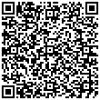 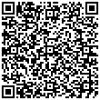      Case Study: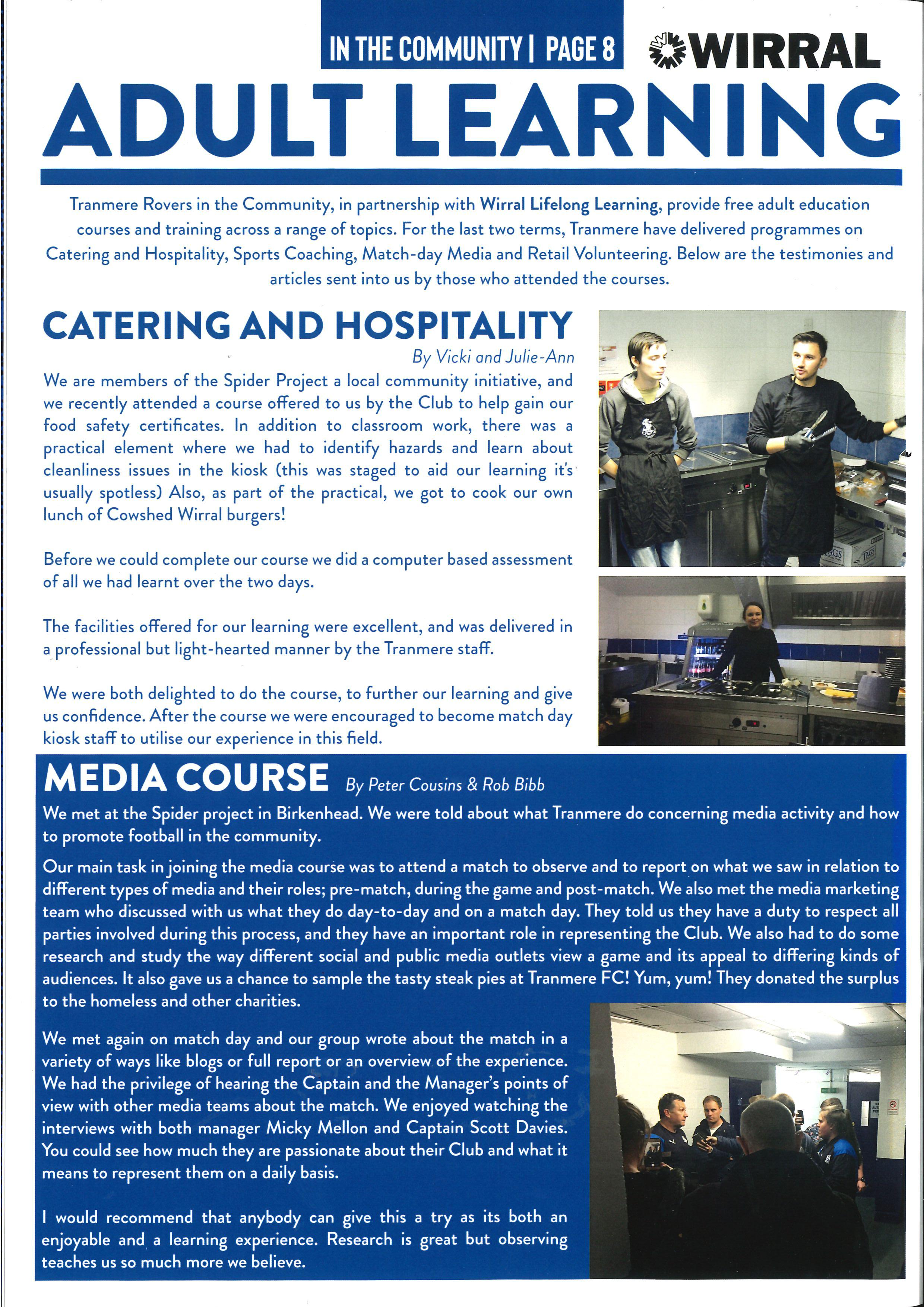 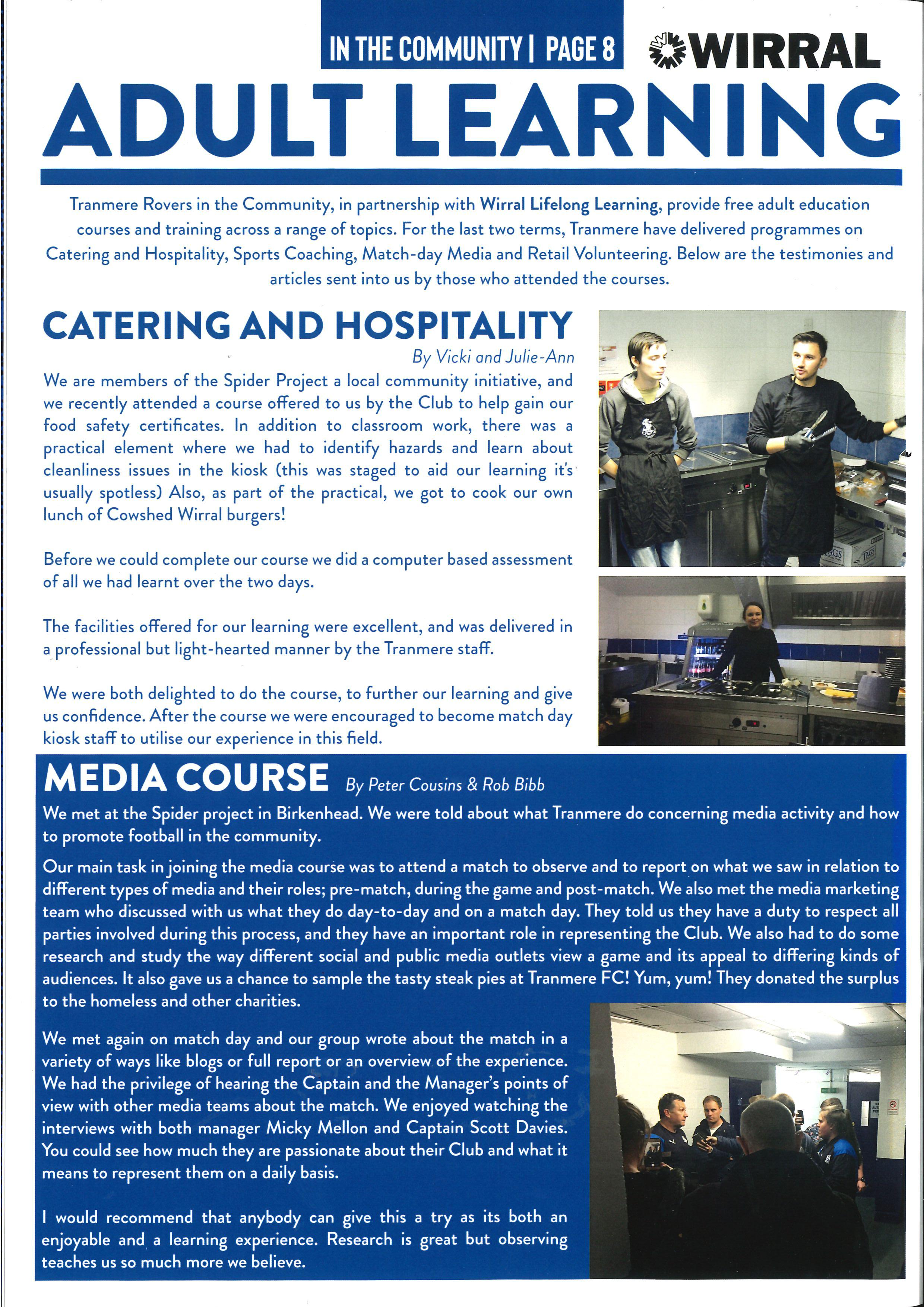     Potential Career Salaries: